Бакай Кристина АлександровнаРезультаты промежуточной аттестацииУчастие в НИР:«Разработка иммунохимической методики определения содержания линкомицина в продукции животного происхождения», № госрегистрации АААА-А18-118013090045-2, 2018.«Разработка методики определения содержания тилозина в продукции животноводства и кормах иммунохимическими экспресс-методами», № гос. регистрации АААА-А19-119012390036-9, 2019.«Разработка методики определения фосфатов в пищевых продуктах и пищевом сырье», 2020.Научные публикации: Nesterenko I.S., Filippova K.M., Priima A.D., Bakay K.A., Safronova V.A., Dobryakova Y.V., Komarov A.A. Determination of lincomycin in milk, milk products, meat, by-products and eggs by direct competitive elisa // 12th Conference RME 2018 Rapid Analysis & Diagnostics: Food, Feed, Water, Animal, Human. Сер. "The RME Conference series". - 2018. - С. 89.Priima A.D., Filippova K.M., Safronova V., Bakay K., Nesterenko I.S., Komarov A.A.Rapid determination of pleuromutilins in feed, feed additives and foodstuff by animal origin by fluorescence polarisation immunoassay // 12th Conference RME 2018 Rapid Analysis & Diagnostics: Food, Feed, Water, Animal, Human Сер. "The RME Conference series"/ - 2018. - С. 90.Priima A.D., Bakay K.A., Filippova K.M., Nesterenko I.S., Dobryakova Y.V., Nikiforova Z.N. Development of ic-elisa for the detection of tylosin residues in foodstuffs of animal origin // 9th International Symposium on recent advances in food analysis.  November 5-8. – 2019. - C. 724.Бакай К.А., Прийма А.Д., Сафронова В.А., Нестеренко И.С. Разработка экспресс-методики для определения остаточных количеств тилозина в продукции животноводства методом поляризационного флуоресцентного иммуноанализа (ПФИА)// Материалы национальной научно-практической конференции «Актуальные вопросы биологии, биотехнологии, ветеринарии, зоотехнии, товароведения и переработки сырья животного и растительного происхождения», часть II: сб. ст., 2021.  – с. 67-68.Никифорова З.Н., Орлова Ю.С., Диас Хименес К.А., Смелкова О.И., Испирян А.З., Сысуева С.В., Сарханова А.А., Бакай К.А. Идентификация фосфат-иона (po43-) в пищевых продуктах и пищевом сырье методом ионообменной хроматографии// Материалы национальной научно-практической конференции «Актуальные вопросы биологии, биотехнологии, ветеринарии, зоотехнии, товароведения и переработки сырья животного и растительного происхождения», часть II: сб. ст., 2021.  – с. 95-96Участие в научных конференциях и семинарах:Anastasiia Priima, Kristina Bakay, Kseniia Filippova, Irina Nesterenko, Yulia Dobryakova, Zoya Nikiforova // Development of ic-ELISA for the detection of tylosin residues in foodstuffs of animal origin., 9th International Symposium on recent advances in food analysis. Стендовый доклад. - Прага, 2019 г.Бакай К.А., Прийма А.Д., Сафронова В.А., Нестеренко И.С. // Разработка экспресс-методики для определения остаточных количеств тилозина в продукции животноводства методом поляризационного флуоресцентного иммуноанализа (ПФИА)// Национальная научно-практическая конференция «Актуальные вопросы биологии, биотехнологии, ветеринарии, зоотехнии, товароведения и переработки сырья животного и растительного происхождения». Очный доклад. – Москва, 2021г.Повышение квалификации:«Радиационная безопасность и радиационный контроль». 72 часа, НОЧУ ДПО УМЦ «Контроль и безопасность», 2019 г. Удостоверение № 10 687 от 15.11.2019.Педагогическая практика:Вебинар «Иммуноферментный анализ при определении остаточных количеств вредных (запрещенных) веществ в пищевой продукции. Возможные ошибки при постановке метода». 4 часа на учебном портале ФГБУ «ВГНКИ» http://kurs.vgnki.ru/ Организатор - «Научно-методический базовый центр» ФГБУ "ВГНКИ", 25.01.2021 г. Теоретическое и практическое обучение по курсу «Определение остаточного количества антибиотиков в продукции животного происхождения методом иммуноферментного анализа», 20 час. Обучение на базе отдела безопасности кормов и кормовых добавок ФГБУ «ВГНКИ» с 16 по 18.02.2021; с 22 по 24.03.2021; с 05 по 07.04.2021 г.Участие в разработке методик:МУ А-1/048 «Методика определения остаточного содержания линкозамидов в продукции животноводства методом твердофазного конкурентного иммуноферментного анализа».МУ А-1/069 «Методика скринингового определения остаточного содержания тилозина в продукции животноводства методом поляризационного флуоресцентного иммуноанализа».МУ А-1/070 «Методика скринингового определения остаточного содержания тилозина в продукции животноводства методом твердофазного конкурентного иммуноферментного анализа».МУ А-1/081 «Методика измерения массовой концентрации фосфат-иона в пищевых продуктах и сырье методом ионнобменной хроматографии с кондуктометрическим детектированием».МУ А-1/082 «Методика измерения массовой концентрации пирофосфат-, трифосфат-, триметафосфат-ионов в пищевых продуктах и пищевом сырье методом ионнобменной хроматографии с кондуктометрическим детектированием.Стандарт ФГБУ «ВГНКИ» СТО 00494189-002-2018 «ТЕСТ-СИСТЕМА «ФУРАЗОЛИДОН–ИФА». Технические условия».Стандарт ФГБУ «ВГНКИ» СТО 00494189-001-2018 «ТЕСТ-СИСТЕМА «ФТОРХИНОЛОНЫ–ИФА». Технические условия».Опыт работы до поступления в аспирантуру:04.2012 - 06.2014 - лаборант радиологического отдела Городской ветеринарной лаборатории, ГБУ «Мосветобъединение»;06.2014 - 04.2017 - ветврач-радиофизик радиологического отдела Городской ветеринарной лаборатории, ГБУ «Мосветобъединение»;04.2017 - 03.2018 - ведущий ветврач-радиофизик радиологического отдела Городской ветеринарной лаборатории, ГБУ «Мосветобъединение»;03.2018 - 06.2019 - младший научный сотрудник отдела безопасности кормов и кормовых добавок ФГБУ «ВГНКИ»;06.2019 - по н.в. - научный сотрудник отдела безопасности кормов и кормовых добавок ФГБУ «ВГНКИ».Награды и достижения: 1. В 2016 году принимала участие в конкурсе «Московские мастера». Вышла в финал конкурса, победила в номинации «Молодой специалист».  2. В марте 2017 г. награждена благодарностью ГБУ «Мосветобъединение» за вклад в обеспечение эпизоотического и ветеринарно-санитарного благополучия города Москвы, добросовестную работу и достигнутые результаты по итогам работы в 2016 году.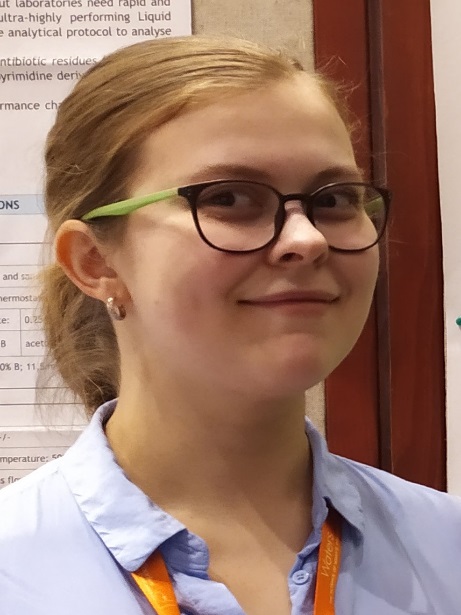 Место работы:ФГБУ «ВГНКИ» с 2018 года.Должность:Научный сотрудник, отдел безопасности пищевой и кормовой продукции (ОБПиКП).Прохождение научной аттестации: 25.08.2020, приказ ФГБУ «ВГНКИ» от 31.08.2020 №273.Окончила:ФГОУ ВПО «Московская государственная академия ветеринарной медицины и биотехнологии им. К. И. Скрябина» в 2011 году по специальности «Биофизика», специалист. ФГБОУ ВПО «Казанская государственная академия ветеринарной медицины им. Н. Э. Баумана» в 2015 году по специальности «Ветеринария», специалист.Обучение в аспирантуре:2019 – 2022 гг.Направление подготовки:36.06.01 «Ветеринария и зоотехния»; профиль - 06.02.03 «Ветеринарная фармакология с токсикологией».Научный руководитель:Нестеренко Ирина Сергеевна, заместитель заведующего ОБПиКП, к.х.н.Тема работы:«Разработка скрининговых методик определения содержания глифосата и его метаболитов в кормах и кормовом сырье с помощью экспрессных иммунохимических методов». Утверждена решением Учёного совета 29.11.2019, протокол № 4, и приказом директора ФГБУ «ВГНКИ» от 03.12.2020 № 390.                          Научные интересы:Иммуноферментный анализ (ИФА), поляризационный флуоресцентный иммуноанализ (ПФИА). Разработка методик определения остаточных количеств вредных и запрещенных веществ в пищевой продукции и кормах с помощью иммунохимических методов. Контакты:тел.:  8 (499) 941-07-83, внутренний. тел. 327.  e-mail: k.bakay@vgnki.ruРабочая комната: 123317, г. Москва, Звенигородское ш., 5, ком. 40.№п/пНаименование дисциплиныОценка1История и философия наукиОтлично2Иностранный язык (английский)Отлично3Методология научных исследований Зачтено4Основы преподавания в высшей школеЗачтено5Информационно-коммуникационные технологииЗачтено6Ветеринарная фармакология  с токсикологией7Клиническая фармакологияЗачтено8Современные методы лабораторной диагностики бактериальных болезней животных Зачтено9Практика по получению профессиональных умений и опыта профессиональной деятельности Отлично10Педагогическая практикаОтлично11Научно-исследовательская деятельность и подготовка научно-квалификационной работы ОтличноРезультаты сдачи кандидатских экзаменов:Результаты сдачи кандидатских экзаменов:Результаты сдачи кандидатских экзаменов:1История и философия наукиОтлично2Иностранный язык (английский)Отлично3Ветеринарная фармакология  с токсикологией